Обработка изделий: Кромки фанеры закруглены и шлифованы, окрашены. Для окраски элементов из влагостойкой фанеры применяется водно-дисперсионное покрытие, устойчивое к атмосферному и химическому воздействию. На фанерных элементах нанесено стилизованное изображение износостойкими красками на UV-принтере. Финишное покрытие - водно-дисперсионный лак с добавлением биоцидной добавки НАНОСЕРЕБРО.Изделия из металла имеют плавные радиусы закругления и тщательную обработку швов. Для покрытия изделий из стали используется экологически чистое, обладающее хорошей устойчивостью к старению в атмосферных условиях, стабильностью цвета антикоррозийное, выдерживающее широкий диапазон температур, двойное порошковое окрашивание.В целях безопасности все отдельно выступающие детали и резьбовые соединения закрыты пластиковыми колпачками, края болтов закрыты пластиковыми заглушками.Закладные детали опорных стоек – двойное порошковое окрашивание.Соответствие стандартам: Все изделия ТМ СКИФ спроектированы и изготовлены согласно национальному стандарту РФ, а именно ГОСТ Р52169-2012, ГОСТ Р52168-2012.Оборудование изготовлено по чертежам и техническим условиям изготовителя и соответствует требованиям ТР ЕАЭС 042/2017.Паспорт на изделие: на русском языке, согласно ГОСТ Р 52301-2013, раздел 5.Гарантийный срок на изделия 12 месяцевНазначенный срок службы 10 лет.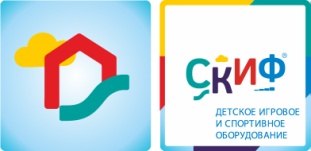 МФ 10.26.01 Домик КарандашМФ 10.26.01 Домик КарандашМФ 10.26.01 Домик КарандашКомплектацияКомплектацияКомплектацияКол-воЕдиница измеренияБашня шестиграннаяВыполнена из шести восьми- или шестигранных клеёных брусьев не более 100х100 мм высота бруса  1900 мм; пол из ламинированной фанеры, с антискользящим покрытием мм толщиной 18 мм по лагам из влагостойкой фанеры толщиной 24 мм , ширина лаг 100 мм, длина лаг – различная. Над башней имеется шести- скатная крыша из фанеры толщиной 9 мм, кромки фанеры тщательно шлифованы, фанера окрашена в бежевый цвет, верхняя часть ( острие карандаша – в красный) Скат крыши монтируется на сварной каркас из профиля 15х15 мм. Внешний периметр крыши закрыт декоративными арками  из влагостойкой фанеры толщиной 18 мм, габарит арки-780х400 мм Размер башни 1550х1350 – по наружным граням бруса. Отметка пола башни от планировочной отм. площадки 150мм. Высота башни 3000 мм.Под крышей имеется две лавочки из фанеры толщиной 18 мм, борта домика – 4 щита из влагостойкой фанеры толщиной 18 мм шириной 830 мм, высотой 590 мм, ограждение окрашено в красный цвет , имеется декоративная накладка желтого цвета.1комплектГабариты (ДхШхВ), мм 1550х1330х3000 (h) 1550х1330х3000 (h) 1550х1330х3000 (h)Зона безопасности, мм 2550х23502550х23502550х2350